SLOVENŠČINAV berilu poišči razdelek Tisto noč, ko je mali trol prikobacal na svet. Preberi naslove pravljic in pesmi, si oglej ilustracije in se spomni književnih oseb.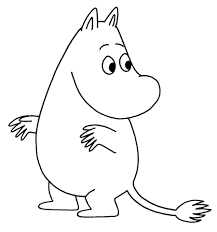 Vemo, kdo so škrati, kdo so palčki in kdo so troli. V pripovedi Čarodejev klobuk bomo srečali čisto posebno vrsto čudežnih bitij – mumintrole. Berilo, str. 120, 121  Kje se pripoved dogaja?Kdo so člani Muminove družine?Kaj se dogaja?Glasno preberi odlomek, če imaš možnost snemaj svoje branje. Posnetek poslušaj :)V zvezek nariši muminhišo in dodaj muminpredmete. Če želiš lahko hišo tudi opišeš.MATEMATIKADeljenje s 5Podajaj si žogico in štej po 5 naprej/nazaj.Podajaj si žogico in zraven izgovarjaj poštevanko: 1  · 5 = 5, 2 · 5 = 10, ...Naslov v zvezku: Deljenje s številom 5V telovadnici se je 25 učencev razdelilo v kolone, v vsaki koloni je bilo 5 učencev. V koliko kolon so se razdelili?Nalogo prikaži z barvicami, nato v zvezek nariši. Napiši račun deljenja in odgovor.   Račun deljenja preveri z množenjem. SDZ 2, str. 27, 28ŠPORT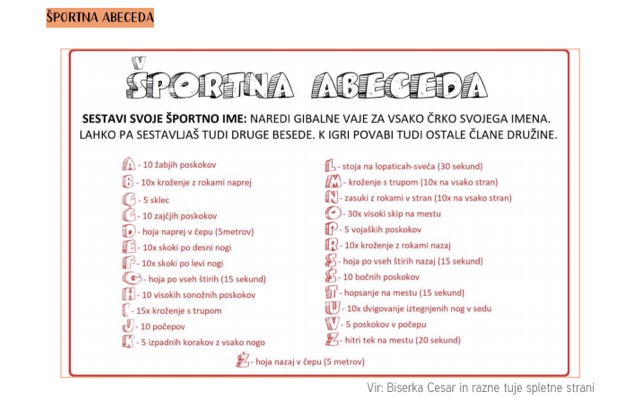 